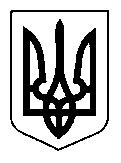 УКРАЇНАЩАСЛИВЦЕВСЬКА  СІЛЬСЬКА  РАДАГЕНІЧЕСЬКОГО  РАЙОНУ  ХЕРСОНСЬКОЇ ОБЛАСТІРІШЕННЯХСV  СЕСІЇ   VІІ   СКЛИКАННЯвід _ 10.07.2019 р._№_1729 _Про цільовий фонд  Щасливцевськоїсільської ради на 2019 рікВідповідно до пунктів 4 та 5 статті 13 Бюджетного кодексу України, пункту 25 статті 26, статті 28 Закону України «Про місцеве самоврядування в Україні», з метою реалізації основних напрямків Програми  соціально – економічного і культурного  розвитку Щасливцевської сільської ради  на 2019 рік, сільська радаВ И Р І Ш И Л А:1. Утворити  цільовий  фонд  сільської  ради,  джерелом доходів  якого  будуть  кошти  пайової участі в утриманні  об’єктів  благоустрою, благодійні  внески  підприємств, установ, організацій  та фізичних  осіб.2. Затвердити  Положення про цільовий  фонд  сільської  ради (додаток 1).3. Визначити  розпорядником  коштів  цільового  фонду виконавчий  комітет  сільської  ради.           4. Контроль за виконанням цього рішення покласти на постійну комісію сільської  ради   з  питань  бюджету, управління комунальною власністю.Сільський голова 			       	      В. ПЛОХУШКО